ЗаключениеКонтрольно-счётной палаты Дубровского районана проект решения Сещинского сельского Совета народных депутатов «О бюджете Сещинского сельского поселения Дубровского муниципального района Брянской области на 2024 год и на плановый период 2025 и 2026 годов»п. Дубровка 2023г.п. Дубровка                                                                         04.12.2023г1. Общие положенияЗаключение Контрольно-счетной палаты Дубровского района на проект решения Сещинского сельского Совета народных депутатов  «О бюджете  Сещинского сельского поселения Дубровского муниципального района Брянской области на 2024 год и на плановый период 2025 и 2026 годов» (далее – Заключение) подготовлено в соответствии с Бюджетным кодексом Российской Федерации,  Положением «О Контрольно-счетной палате Дубровского района»,  Стандартом внешнего муниципального финансового контроля (СВМФК) 101 «Порядок осуществления предварительного контроля формирования проекта местного бюджета на очередной финансовый год и на плановый период», Регламентом Контрольно-счетной палаты Дубровского района, пунктом 1.2.1 плана работ Контрольно-счётной палаты  на 2023 год и муниципальными правовыми актами Сещинского сельского поселения.Проект решения Сещинского сельского Совета народных депутатов  «О бюджете  Сещинского сельского поселения Дубровского муниципального района Брянской области на 2024 год и на плановый период 2025 и 2026 годов» внесен Сещинской сельской администрацией на рассмотрение в Сещинский сельский Совет народных депутатов в срок, установленный пунктом 4.1  Решения Сещинского сельского Совета народных  депутатов от 25.05.2021 № 81  «О порядке составления, рассмотрения и утверждения проекта бюджета, а также представления, рассмотрения и утверждения отчетности об исполнении бюджета Сещинского сельского поселения Дубровского муниципального района Брянской области и его внешней проверке».При планировании бюджета Сещинского сельского поселения Дубровского муниципального района Брянской области на 2024 год и на плановый период 2025 и 2026 годов предусмотрены ассигнования в целях реализации Федерального закона от 28.12.2017 № 421-ФЗ «О внесении изменений в отдельные законодательные акты Российской Федерации в части повышения минимального размера оплаты труда до прожиточного минимума трудоспособного населения» проекта федерального закона «Об установлении минимального размера оплаты труда с 1 января 2024 года», устанавливающего  минимальный размер оплаты труда в сумме 19242,00 рублей в месяц.Планирование расходов бюджета Сещинского сельского поселения Дубровского муниципального района Брянской области на 2024 год и на плановый период 2025 и 2026 годов осуществляется с учётом следующих решений по индексации размеров отдельных статей расходовПредоставленным проектом решения «О бюджете Сещинского сельского поселения Дубровского муниципального района Брянской области на 2024 год и на плановый период 2025 и 2026 годов» предлагается утвердить следующие основные характеристики бюджета:на 2024 год: - прогнозируемый общий объем доходов в сумме 5911,00 тыс. рублей, в том числе налоговые и неналоговые доходы в сумме 5494,0 тыс. рублей; - общий объем расходов в сумме 5911,0 рублей; - прогнозируемый дефицит в сумме 0,00 рублей; на плановый период 2025 и 2026 годов: - прогнозируемый общий объем доходов на 2025 год в сумме 6097,0 тыс. рублей, в том числе налоговые и неналоговые доходы в сумме 5795,0 рублей, и на 2026 год в сумме 6366,0 рублей, в том числе налоговые и неналоговые доходы в сумме 6064,0 рублей; - общий объем расходов на 2025 год в сумме 6097,0 рублей, на 2026 год в сумме 6366,0 рублей, в том числе условно утвержденные расходы на 2025 год в сумме 152,4 тыс. рублей и на 2026 год в сумме 318,3 тыс. рублей; - прогнозируемый дефицит на 2025 год в сумме 0,00 рублей, на 2026 год в сумме 0,00 рублей.2. Параметры прогноза исходных экономических показателей для составления проекта бюджетаПрогноз социально-экономического развития Сещинского сельского поселения на 2024 год и на плановый период 2025 и 2026 годов разработан исходя из основных макроэкономических показателей социально-экономического развития территории за предыдущие годы, итогов за отчетный период 2022 года, сценарных условий развития экономики, основных параметров прогноза социально-экономического развития на 2024 год и на плановый период 2025 и 2026 годов.Согласно пояснительной записке к прогнозу социально-экономического развития территории на 2024 год и на плановый период 2025 и 2026 годов в прогнозе учтено повышения потребительских цен, цен на природный газ, тепловую энергию, электроэнергию естественных монополий и услуги организаций ЖКХ на период до 2026 года.  Прогноз разработан по двум вариантам – консервативному и базовому. Разработка проекта бюджета на 2024 год и на плановый период 2025 и 2026 годов осуществлялась на основе базового варианта прогноза. В связи с чем, Контрольно-счетной палатой Дубровского района при анализе прогноза основное внимание уделено базовому варианту прогноза социально-экономического развития территории на 2024 год и на плановый период 2025 и 2026 годов.3. Общая характеристика проекта бюджета3.1.  Основные параметры бюджета поселения, структурные особенности и основные характеристики проекта решения о бюджете.По сравнению с оценкой 2023 года в 2024 году доходы бюджета прогнозируется на уровне 73,5 %, в 2025 году 75,8% и в 2026 году 79,1 процента.Объем расходов бюджета на 2024 год прогнозируется на уровне  69,0% уровня 2023 года, на 2025 год 71,2%, на 2026 год 74,4 процента.Прогноз основных параметров бюджета представлен в таблице.3.2. Анализ соответствия проекта решения Бюджетному кодексу РФ и иным нормативным правовым актам Проект решения о бюджете Сещинского сельского поселения Дубровского муниципального района Брянской области на 2024 год и на плановый период 2025 и 2026 годов подготовлен в соответствии с требованиями Бюджетного  кодекса Российской  Федерации, Федерального закона от 06.10.1999 № 184-ФЗ «Об общих принципах организации законодательных (представительных) и исполнительных органов государственной власти субъектов Российской Федерации», Федерального закона от 06.10.2003 № 131-ФЗ «Об общих принципах организации местного самоуправления в Российской Федерации», Решения Сещинского сельского Совета народных депутатов  от 25.05.2021 № 81  «О порядке составления, рассмотрения и утверждения проекта бюджета, а также представления, рассмотрения и утверждения отчетности об исполнении бюджета Сещинского сельского поселения Дубровского муниципального района Брянской области и его внешней проверке».   Пунктом 1 проекта решения определены общий объем доходов, общий объем расходов бюджета, прогнозируемый дефицит бюджета, а также верхний предел муниципального внутреннего долга на 1 января 2024 года, что соответствует требованиям решения Сещинского сельского Совета народных от 25.05.2021 № 81. Указанные параметры бюджета в соответствии с Бюджетным кодексом РФ и Решения № 81 являются предметом рассмотрения Сещинским сельским Советом народных депутатов проекта решения о бюджете.    Во втором пункте указанные параметры бюджета утверждаются на плановый период 2025 и 2026 годов.Прогнозирование собственных доходов бюджета в проекте проведено в соответствии со статьей 174.1 Бюджетного кодекса РФ, в условиях действующего на день внесения проекта решения о бюджете в Сещинский сельский Совет народных депутатов налогового и бюджетного законодательства Российской Федерации, с учетом изменений, вступающих в действие с 1 января 2024 года и последующие годы, а также иные правовые акты, устанавливающие неналоговые доходы бюджета.Пунктами 3 и 4 проекта (с приложениями) устанавливаются доходы бюджета, нормативы распределения доходов между бюджетом Сещинского сельского поселения Дубровского муниципального района Брянской области и бюджетами муниципальных образований Дубровского района.Пунктом 5, 6, 7, 8  проекта (с приложениями) на 2024 год и плановый период 2025 и 2026 годов устанавливаются ведомственная и программная структуры расходов бюджета, распределение бюджетных ассигнований по разделам, подразделам, целевым статьям (государственным программам и непрограммным направлениям расходов), группам и подгруппам видов расходов классификации расходов бюджета, утверждается общий объем бюджетных ассигнований на исполнение публичных нормативных обязательств, что соответствует Бюджетному кодексу РФ и Решению № 81.В пункте 9, 10 проекта в соответствии с требованиями п. 3 ст. 184.1 Бюджетного кодекса РФ, Решения № 81 утверждаются объемы межбюджетных трансфертов, получаемых из других бюджетов бюджетной системы Российской Федерации, и предоставляемых другим бюджетам бюджетной системы Российской Федерации.Пунктом 11 проекта в силу ст. 81 Бюджетного кодекса РФ, устанавливается объем резервного фонда. Планируемые объемы резервного фонда соответствуют требованиям, установленным ст. 81 Бюджетного кодекса РФ. Пункт 12 проекта определяет особенности исполнения бюджета в 2024 году и плановом периоде 2025 и 2026 годов, в соответствии с п. 8 ст. 217, Бюджетного кодекса РФ, устанавливаются дополнительные основания для внесения изменений в сводную бюджетную роспись бюджета Сещинского сельского поселения Дубровского муниципального района Брянской области без внесения изменений в решение о бюджете. В пунктах 13, 14 проекта установлено ограничение на увеличение штатной численности муниципальных служащих и работников муниципальных учреждений, а также установлено требование к главным распорядителям бюджетных средств об обеспечении контроля за эффективным и целевым использованием бюджетных средств, запланированных на реализацию мероприятий программ, своевременного их возврата, предоставление отчетности.Источники внутреннего финансирования дефицита, указанные в пункте 15 проекта (с приложением), соответствуют требованиям п. 1 статьи 95 Бюджетного кодекса РФ.Пункт 16 проекта определяет формы и периодичность представления в Сещинский сельский Совет народных депутатов и Контрольно-счетную палату Дубровского района информации и отчетности об исполнении бюджета в соответствии с Бюджетным кодексом РФ. На основании изложенного, Контрольно-счетная палата Дубровского района приходит к выводу, что проект решения Сещинского сельского Совета народных депутатов  «О бюджете  Сещинского сельского поселения Дубровского муниципального района Брянской области на 2024 год и на плановый период 2025 и 2026 годов» соответствует Бюджетному кодексу РФ, актам законодательства Российской Федерации и Брянской области и иным актам в области бюджетных правоотношений.4. Доходы проекта бюджета.Формирование доходной части бюджета на 2023-2026 годы осуществлялось в соответствии с нормами статьи 174.1 Бюджетного кодекса Российской Федерации, в условиях действующего бюджетного законодательства и законодательства о налогах и сборах с учетом положений нормативных правовых актов, вступающих в действие с 1 января 2024 года и последующие годы. При расчетах показателей доходов использованы соответствующие прогнозируемые показатели, учтены факторы, влияющие на величину объектов налогообложения и налоговой базы, а также принятые и предполагаемые к принятию изменения и дополнения в законодательство.Динамика показателей доходной части бюджета представлена в таблице.Доходы проекта   бюджета на 2024 год предусмотрены в объеме 5944 тыс. рублей, что ниже ожидаемой оценки исполнения бюджета за 2023 год на 2137,5 тыс. рублей, или на 26,5 процента. В плановом периоде доходы бюджета прогнозируются в объеме 6097,0 тыс. рублей в 2025 году и 6366,0 тыс. рублей в 2026 году, темпы роста доходной части бюджета к предыдущему году прогнозируются на уровне 103,2% и 104,4% соответственно.В 2024 году поступление налоговых и неналоговых доходов к оценке ожидаемого исполнения 2023 года прогнозируется в объеме 5494,0 тыс. рублей, или 75,8 процента. Сокращение безвозмездных поступлений обусловлено сложившейся практикой распределения объемов целевых межбюджетных трансфертов областного бюджета в ходе рассмотрения бюджета и его дальнейшего исполнения.4.1. Налоговые доходыНалоговые доходы бюджета в 2024 году планируются в объеме 5494,0 тыс. рублей, темп роста к ожидаемой оценке 2023 года составит 105,0 процента. На плановый период 2025 и 2026 годов прогнозные показатели налоговых доходов составляют 5795,0 тыс. рублей и 6064,0 тыс. рублей соответственно.  Темп роста в плановом периоде к предшествующему году прогнозируется в размере 105,5 % и 104,3 процента.В структуре собственных доходов бюджета удельный вес налоговых доходов в 2024-2026 году составит 100,0% Динамика прогнозируемого поступления налоговых и неналоговых доходов представлена в таблице.В анализируемом периоде по налоговым доходам отмечается рост поступления  на 5,0%,  5,5%, и 4,7 процента соответственно. По неналоговым доходам отмечено отсутствие показателей в 2024-2026 году составляющих доходную часть бюджета. Динамика доходов от уплаты налога на доходы физических лиц в 2023 -2026 годах приведена в таблице.Доходы бюджета по налогу на доходы физических лиц на 2024 год прогнозируются в сумме 2452,0 тыс. рублей, темп роста к оценке 2023 года составляет 108,5 процента.  Объем поступлений в бюджет в 2025 и 2026 годах прогнозируется в сумме 2648,0 тыс. рублей и 2859,0 тыс. рублей соответственно. Темпы роста к предыдущему году составят в 2025 и 2026 году 108,0 процента. В структуре налоговых доходов проекта бюджета в 2024 году на долю налога на доходы физических лиц приходится 44,6%, в плановом периоде  45,7 % и 47,2% соответственно.Расчет налога произведен исходя из норматива отчислений, установленного Бюджетным кодексом РФ в бюджеты поселений – 2% (пункт 2 статьи 61.5).Динамика доходов от уплаты единого сельскохозяйственного налогав 2023-2026 годах приведена в таблице.Доходы бюджета по единому сельскохозяйственному налогу на 2024 год прогнозируются в сумме 421,0 тыс. рублей, что на 1,0 тыс. рублей выше ожидаемой оценки исполнения бюджета в 2023 года. В структуре налоговых доходов на долю единого сельскохозяйственного налога в 2024 году приходится 7,7 процента. Поступление налога в бюджет в 2025 и 2026 годах прогнозируется в сумме 451,0 тыс. рублей и 482,0 тыс. рублей соответственно. Темп роста к предыдущему году в плановом периоде составляет 107,1 % и 106,9% соответственно. Расчет единого сельскохозяйственного произведен в соответствии со ст. 61.5 БК РФ – 30,0 процента.  Динамика доходов от уплаты налога на имущество физических лицв 2023-2026 годах приведена в таблице.Доходы бюджета по налогу на имущество физических лиц в 2024 год прогнозируются в сумме 954,0 тыс. рублей, что составляет 101,5% ожидаемой оценки исполнения бюджета в 2023 году. В структуре налоговых доходов на долю налога на имущество в 2024 году приходится 17,4 процента. Поступление налога в бюджет в 2025 и 2026 годах прогнозируется в сумме 968,0 и 978,0 тыс. рублей или 16,7% и 16,1% соответственно. Темп роста к предыдущему году в плановом периоде составляет 101,5 в 2024 году 101,5 % в 2025 и 101,0% в 2026 году. Прогноз налога на имущество физических лиц на 2024 год произведен в условиях действующих норм налогового законодательства.Налог на имущество физических лиц взимается на основании главы 32 части второй Налогового кодекса Российской Федерации, а также принятым в соответствии с ней нормативно-правовым актом – Решение Сещинского сельского Совета народных депутатов № 60 от 29 сентября 2020 года «О налоге на имущество физических лиц».Динамика доходов от уплаты земельного налога в 2023-2026 годах приведена в таблице.Доходы бюджета по земельному налогу на 2024 - 2026 годы прогнозируются в сумме 1661,0 тыс. рублей на 2024 год, 1722,0 тыс. рублей на 2025 год, 1739,0 тыс. рублей на 2026 год. В структуре налоговых доходов на долю земельного налога приходится 30,2%, 29,7%, и 28,7% процента соответственно. Исчисление земельного налога регламентируется главой 31 части второй Налогового кодекса Российской Федерации, а также принятым в соответствии с ней нормативно-правовым актом – Решение Сещинского сельского Совета народных депутатов № 61 от 29 сентября 2020 года «О земельном налоге» с учетом изменений и дополнений.          Объем поступления государственной пошлины на 2024 год и на плановый период 2025 и 2026 годов определен с учетом её фактического поступления в 2022 году, оценки поступления в местный бюджет в 2023 году. В целом, сумма прогнозируемых поступлений госпошлины в местный бюджет на 2024 год составляет 6,0 тыс. рублей; на 2025 год  5,0 тыс.рублей; на 2026 год 5,0 тыс. рублей.4.2. Неналоговые доходыНеналоговые доходы бюджета на 2024-2026 годы не запланированы. 4.3. Безвозмездные поступленияПри планировании бюджета на 2024-2026 годы учтены объемы безвозмездных поступлений, предусмотренные проектом бюджета Дубровского муниципального района на 2024 год и на плановый период 2025 и 2026 годов. Общий объем безвозмездных поступлений на 2024 год предусмотрен в сумме 417,0 тыс. рублей, что на 384,5 тыс. рублей или 52,0 % ниже  объема безвозмездных поступлений оценки 2023 года. В общем объеме доходов проекта бюджета безвозмездные поступления 2024 года составляют 7,1%, что на 7,1 процентного пункта выше оценки уровня 2023 года (14,2 процента).В плановом периоде объем безвозмездных поступлений прогнозируется в 2025 году в сумме 302,0 тыс. рублей, в 2026 году в сумме 302,0 тыс. рублей, или 72,4 % и 100,0 % к предыдущему году соответственно.   В структуре безвозмездных поступлений проекта бюджета на 2024 год наибольший удельный вес занимают дотации бюджетам бюджетной системы Российской Федерации, на их долю приходится 72,4% общего объема безвозмездных поступлений. Дотации запланированы на 2024 год в сумме 302,0 тыс. рублей, что составляет 75,0% ожидаемой оценки поступления дотаций в 2023 году. Объем поступления дотаций в 2025-2026 годы прогнозируется в сумме 302,0 тыс. рублей или 100,0 % к предыдущему году соответственно. В проекте бюджета на 2024-2026 годы субвенции бюджетам бюджетной системы Российской Федерации не запланированы.На долю иных межбюджетных трансфертов в проекте на 2024 год приходится 2,0% общего объема безвозмездных поступлений. К оценке исполнения 2023 года поступления составляют 103,5 процента. Общий объем иных межбюджетных трансфертов на 2024 год предусмотрен в сумме 115,0 тыс. рублей. Из них 115,0 тыс. рублей, или 100,0 % приходится на межбюджетные трансферты, передаваемые бюджетам сельских поселений на осуществление части полномочий по решению вопросов местного значения в соответствии с заключенными соглашениями.5. Расходы проекта бюджетаОбъем расходов, определенный в проекте решения «О бюджете Сещинского сельского поселения Дубровского муниципального района Брянской области на 2024 год и на плановый период 2025 и 2026 годов» составляет:2024 год – 5911,0 тыс. рублей;2025 год – 6097,0 тыс. рублей;2026 год – 6366,0 тыс. рублей.По отношению к оценке расходов на 2023 год (8562,7), расходы, определенные в проекте решения на 2024 год, составляют 69,0%, на 2025 год  71,2%, на 2026 год – 74,4 процента.5.1. Расходы в разрезе разделов и подразделов бюджетной классификацииПроектом бюджета на 2024 год и на плановый период 2025 и 2026 годов определено, что расходы будут осуществляться по 7 разделам бюджетной классификации расходов.Информация об объемах расходов бюджета 2022 - 2026 годов                                                         представлена в                       тыс. рублейРасходы бюджета по всем разделам в соответствии с ведомственной структурой в 2024-2026 годах будет осуществлять 1 главный распорядитель бюджетных средств – Сещинская сельская администрация. Расходы бюджета по разделу 01 «Общегосударственные вопросы» определены проектом решения в следующих объемах:2024 год – 3044,5 тыс. рублей;2024 год – 3181,0 тыс. рублей;2025 год – 3347,0 тыс. рублей.Анализ динамики расходов бюджета по данному разделу показывает, что по сравнению с оценкой 2023 года в 2024 году отмечается снижение расходов на 1110,1 тыс. рублей или 26,7%, в 2025 году снижение  на 973,6 тыс. рублей или 23,4%, в 2026 году снижение на 806,8 тыс. рублей или 19,4 процента. В общем объеме плановых расходов бюджета доля расходов по разделу 01 «Общегосударственные расходы» составляет в 2024 году – 51,5%, в 2025 году – 52,2%, в 2026 году – 52,6 процента.По подразделу 01 04 «Функционирование Правительства Российской Федерации, высших исполнительных органов государственной власти субъектов Российской Федерации, местных администраций» запланированы расходы на:   - обеспечение деятельности главы исполнительно-распорядительного органа на 2024 год  в сумме 592,0 тыс. рублей; на 2025 год – 592,0 тыс. рублей и  на 2026 год – 592,0 тыс.рублей. - руководство и управление в сфере установленных функций органов местного самоуправления Сещинской  сельской администрации на 2024 год в общей сумме 1 776,7 тыс. рублей;  на 2025 год – 1 776,7 тыс. рублей и на 2026 год – 1 776,7 тыс. рублей. По подразделу 01 06 «Обеспечение деятельности финансовых, налоговых и таможенных органов и органов финансового (финансово-бюджетного) надзора» предусмотрены средства на:- реализацию переданных полномочий по решению отдельных вопросов местного значения поселений в соответствии с заключенными соглашениями в части осуществления внешнего муниципального финансового контроля на 2024 год – 5,0 тыс. рублей; на 2025 год – 0,00 тыс. рублей; на 2026 год – 0,00 тыс. рублей. Ожидаемое исполнение за 2023 год – 5,0 тыс. рублей;- реализацию переданных полномочий по решению отдельных вопросов местного значения поселений в соответствии с заключенными соглашениями в части осуществления внутреннего муниципального финансового контроля 2024 год – 5,0 тыс. рублей; на 2025 год – 0,00 тыс. рублей; на 2026 год – 0,00 тыс. рублей. Ожидаемое исполнение за 2023 год – 5,0 тыс. рублейПо подразделу 01 11 «Резервные фонды» предусмотрены бюджетные ассигнования на непредвиденные расходы из резервного фонда Сещинского сельского поселения Дубровского муниципального района Брянской области в объеме 20,0 тыс. рублей на 2024 год и на плановый период 2025 и 2026 годов.По подразделу 01 13 «Другие общегосударственные вопросы» запланированы расходы на:- реализацию переданных полномочий по решению отдельных вопросов местного значения поселений в соответствии с заключенными соглашениями в части формирования архивных фондов поселений на 2024 год – 5,0 тыс. рублей; на 2025 год – 0,00 тыс. рублей; на 2026 год – 0,00 тыс. рублей;- оценку имущества, признание прав и регулирование отношений муниципальной собственности на 2024 г. – 199,9 тыс. рублей; на 2025-2026 годы  в объеме 199,9 тыс. рублей.- эксплуатация и содержание имущества, находящегося в муниципальной собственности, арендованного недвижимого имущества на 2024 -2026 годы в объеме – 440,8 тыс. рублей;- условно утвержденные расходы: запланированы на 2025 год в сумме 152,4 тыс. рублей; на 2026 год – 318,3 тыс. рублей.Расходы по разделу 02 «Национальная оборона» определены проектом решения в следующих объемах:2024 год – 287,4 тыс. рублей;2025 год – 300,3 тыс. рублей; 2026 год – 310,9 тыс. рублей.Расходы бюджета по разделу 02 «Национальная оборона» запланированы с ростом к уровню 2022 года - в 2024 году на 14,3%, в плановом периоде 2025 года – на 19,4% и 2025 году на 123,6 процента. Расходы по разделу 03 «Национальная безопасность и правоохранительная деятельность» запланированы в следующих объемах:2024 год – 15,0 тыс. рублей;2025 год – 15,0 тыс. рублей; 2026 год – 15,0 тыс. рублей.К уровню 2023 года расходы запланированы в 2024 году – на 100,0 %, в плановом периоде – на 100,0% соответственно. В рамках данного раздела осуществляются мероприятия по защите населения и территории от чрезвычайных ситуаций природного и техногенного характера, мероприятия в сфере пожарной безопасности и по повышению безопасности дорожного движения.Расходы по разделу 04 «Национальная экономика» запланированы в следующих объемах:2024 год – 50,0 тыс. рублей;2025 год – 50,0 тыс. рублей; 2026 год – 50,0 тыс. рублей.К уровню 2023 года расходы запланированы в 2024 году – на 90,9 %, в плановом периоде – на 100,0% соответственно.Расходы по разделу 05 «Жилищно-коммунальное хозяйство» проектом решения определены в следующих объемах:2024 год – 2711,5 тыс. рублей;2025 год – 2850,1 тыс. рублей;2026 год – 2953,2 тыс. рублей.Анализ динамики планируемых расходов в целом по данному разделу характеризует их понижение по сравнению с текущим годом в 2024 году на 31,5%, в 2025 году на 28,0% и в 2026 году – 25,4 процента. Динамика и структура расходов, по разделу «Жилищно-коммунальное хозяйство, представлена в таблицеПри этом отмечено, что по подразделу коммунальное хозяйство предусмотрены расходы на решение отдельных вопросов местного значения в сфере электро-, тепло-, газо- и водоснабжения населения в размере 15,0 рублей на 2024 год, на плановый период 2025 и 2026 годов расходы не запланированы.По разделу 07 «Образование» расходы в проекте решения определены в объемах:2024 год – 10,0 тыс. рублей;2025 год – 0,0 тыс. рублей;2026 год – 0,0 тыс. рублей.В общем объеме расходов бюджета расходы раздела 07 «Образование» в 2024 году составят 0,2 %, в 2025 году – 0,0 %, в 2026 году – 0,0 процента.	Расходы по подразделу 0707 «Молодежная политика» предусмотрены на реализацию переданных полномочий по решению отдельных вопросов местного значения поселений в соответствии с заключенными соглашениями по организации и осуществлению мероприятий по работе с детьми и молодежью в поселении.	Расходы по разделу 08 «Культура, кинематография» в проекте бюджета запланированы в объемах: 2024 год – 10,0 тыс. рублей;2025 год – 0,0 тыс. рублей;2026 год – 0,0 тыс. рублей.Расходы 2024 года по сравнению с расходами 2023 года запланированы в объеме 50,0 процента. Доля расходов по разделу в структуре бюджета в 2024 году составит 0,4 процента. 	По подразделу 0801 «Культура, кинематография» предусмотрены расходы на реализацию мероприятий по охране, сохранению и популяризации культурного наследия. 	По разделу 11 «Физическая культура и спорт» расходы проектом бюджета определены в объеме:на 2024 год – 60,0 тыс. рублей;на 2025 год – 0,0 тыс. рублей;на 2026 год – 0,0 тыс. рублей.В 2024 году по сравнению с 2023 годом расходы утверждены в сумме 60,0 тыс. рублей, что составляет 100,0 процента. В общем объеме бюджета доля расходов по разделу составит в 2024 году 1,1 процента.По подразделу 1102 предусмотрены расходы на реализацию переданных полномочий по решению отдельных вопросов местного значения поселений в соответствии с заключенными соглашениями по обеспечению условий для развития на территории поселения физической культуры, школьного спорта и массового спорта, организации проведения официальных физкультурно-оздоровительных и спортивных мероприятий поселения на 2024-2026 годы.5.2. Расходы в разрезе главных распорядителей средств бюджетаВедомственная структура расходов бюджета на 2024 год и на плановый период 2025 и 2026 годов сформирована по 1 главному распорядителю расходов бюджета. Информация об объемах планируемых расходов бюджета в 2024 году и плановом периоде 2025 и 2026 годов представлена в приложении к проекту решения.6. Муниципальные программыВ соответствии с Бюджетным кодексом Российской Федерации проект бюджета на 2024 год и плановый период 2025-2026 годов сформирован в программной структуре расходов на основе 1 муниципальной программы. Анализ распределения расходов бюджета по муниципальным программам на 2024 год и плановый период 2025 -2026 годов представлен в приложении к решению. В соответствии с проектом решения расходы бюджета на реализацию 1 муниципальной программы на 2024 год запланированы в сумме 5891,0 тыс. рублей, что составляет 99,7 % общего объема расходов бюджета, на 2025 год – 5924,6 тыс. рублей, на 2026 год – 6027,7 тыс. рублей, что составляет 97,5% и 95,3% общего объема расходов бюджета соответственно.В соответствии с проектом решения бюджетные ассигнования на осуществление непрограммной деятельности на 2024 год предусмотрены в сумме 20,0 тыс. рублей, на 2025 год в сумме 172,4 тыс. рублей, на 2026 год в сумме 338,3 тыс. рублей.                                                                                                 тыс. рублей.6.1. Муниципальная программа «Реализация отдельных полномочий Сещинского сельского поселения Дубровского муниципального района Брянской области на 2024 год и на плановый период 2025 и 2026 годов».Ответственным исполнителем муниципальной программы является Сещинская сельская администрация.В соответствии с проектом паспорта реализация муниципальной программы осуществляется в течение 2024-2026 годов.  Общий объем бюджетных ассигнований на реализацию муниципальной программы на 2024-2026 годы определен в сумме 17 843,3 тыс. рублей, в том числе на 2024 год – 5891,0 тыс. рублей, на 2025 год – 5924,6 тыс. рублей, на 2026 год – 6027,7 тыс. рублей.Реализация программных мероприятий предусмотрена за счет одного источников финансового обеспечения: собственных средств бюджета в сумме 17 843,3 тыс. рублей, в том числе на 2024 год – 5891,0 тыс. рублей, на 2025 год – 5924,6 тыс. рублей, на 2026 год – 6027,7 тыс. рублей.Удельный вес расходов на реализацию муниципальной программы в общих расходах бюджета в 2024 году составляет 99,7 %, в 2024-2025 годах составляет 97,5% и 95,3 процента. Объем финансового обеспечения реализации муниципальной программы за счет средств областного и местного бюджетов на 2024-2026 годы, отраженный в проекте паспорта муниципальной программы, соответствует объему бюджетных ассигнований, установленному проектом решения.Наибольшая доля в общем объеме бюджетных ассигнований на реализацию муниципальной программы приходится на мероприятие «функционирование местной администрации» в 2024 году – 55,4%, в 2025 году – 56,8%, в 2026 году – 56,1 процента. Эффективность реализации муниципальной программы в 2024 году и плановом периоде 2025-2026 годов характеризуется 9 показателями, которые сформированы в соответствии с целями и задачами, установленными муниципальной программой. В сравнении с 2023 годом количество показателей не изменилось.7. Источники финансирования дефицита бюджетаПроект бюджета на 2024 год прогнозируется сбалансированный, по доходам и расходам в сумме 5911,0   тыс. рублей. На плановый период 2025-2026 годов также бюджет прогнозируется сбалансированным по доходам и расходам.Пунктом 1 и 2 текстовой части проекта решения и приложением к проекту решения определены источники внутреннего финансирования дефицита бюджета на 2024 год и на плановый период 2025 и 2026 годов.Анализ структуры источников внутреннего финансирования дефицита бюджета, прогнозируемых в 2024 году и плановом периоде 2025 и 2026 годов, показывает, что в структуре указанных источников показаны нулевые значения.8. ВыводыПроект решения Сещинского сельского Совета народных депутатов  «О бюджете  Сещинского сельского поселения Дубровского муниципального района Брянской области на 2024 год и на плановый период 2025 и 2026 годов» внесен Сещинской сельской администрацией на рассмотрение в Сещинский сельский Совет народных депутатов в срок, установленный пунктом 4.1  Решения Сещинского сельского Совета народных  депутатов от 25.05.2021 № 81  «О порядке составления, рассмотрения и утверждения проекта бюджета, а также представления, рассмотрения и утверждения отчетности об исполнении бюджета Сещинского сельского поселения Дубровского муниципального района Брянской области и его внешней проверке».Предоставленным проектом решения «О бюджете Сещинского сельского поселения Дубровского муниципального района Брянской области на 2024 год и на плановый период 2025 и 2026 годов» предлагается утвердить следующие основные характеристики бюджета:на 2024 год: - прогнозируемый общий объем доходов в сумме 5911,00 тыс. рублей, в том числе налоговые и неналоговые доходы в сумме 5494,0 тыс. рублей; - общий объем расходов в сумме 5911,0 рублей; - прогнозируемый дефицит в сумме 0,00 рублей; на плановый период 2025 и 2026 годов: - прогнозируемый общий объем доходов на 2025 год в сумме 6097,0 тыс. рублей, в том числе налоговые и неналоговые доходы в сумме 5795,0 рублей, и на 2026 год в сумме 6366,0 рублей, в том числе налоговые и неналоговые доходы в сумме 6064,0 рублей; - общий объем расходов на 2025 год в сумме 6097,0 рублей, на 2026 год в сумме 6366,0 рублей, в том числе условно утвержденные расходы на 2025 год в сумме 152,4 тыс. рублей и на 2026 год в сумме 318,3 тыс. рублей; - прогнозируемый дефицит на 2025 год в сумме 0,00 рублей, на 2026 год в сумме 0,00 рублей.Проект решения Сещинского сельского Совета народных депутатов  «О бюджете  Сещинского сельского поселения Дубровского муниципального района Брянской области на 2024 год и на плановый период 2025 и 2026 годов» соответствует Бюджетному кодексу РФ, актам законодательства Российской Федерации и Брянской области и иным актам в области бюджетных правоотношений.9. Предложения1. Направить  заключение Контрольно-счетной палаты Дубровского района на проект решения Сещинского сельского Совета народных депутатов «О бюджете Сещинского сельского поселения Дубровского муниципального района Брянской области на 2024 год и на плановый период 2025  и 2026  годов» в Сещинский сельский Совет народных депутатов с предложением принять решение «О бюджете Сещинского сельского поселения Дубровского муниципального района Брянской области на 2024 год и на плановый период 2025  и 2026  годов».2. Направить заключение Контрольно-счетной палаты Дубровского района на проект решения Сещинского сельского Совета народных депутатов «О бюджете Сещинского сельского поселения Дубровского муниципального района Брянской области на 2024 год и на плановый период 2025 и 2026 годов» Главе Сещинской сельской администрации.3. Главному администратору доходов бюджета принимать меры по обеспечению исполнения утвержденного прогноза налоговых и неналоговых доходов, безвозмездных поступлений, сокращению задолженности по администрируемым налоговым и неналоговым доходам.4. Главному распорядителю бюджетных средств своевременно осуществлять корректировку муниципальных проектов.Председатель Контрольно-счётнойпалаты Дубровского района						О.В. РомакинаНаименование статьи расходовКоэффициент
индексацииДата начала применения коэффициента индексацииРасходы по оплате коммунальных услуг и средств связи1,0451,0401,0401 января 2024 года1 января 2025 года1 января 2026 годаПоказатели2023 год(оценка)2024 год2025 год2026 годПоказателитыс. рублейтыс. рублейтыс. рублейтыс. рублейДоходы всего,8048,55911,06097,06366,0в том числе собственные доходы7247,05494,05795,06064,0Расходы8562,75911,06097,06366,0Дефицит (-) профицит (+)(-) 514,20,00,00,0Наименование показателя2023 (оценка)202420242025202520262026Наименование показателятыс. рублейтыс. рублей% к пред. годутыс. рублей% к пред. годутыс. рублей% к пред. годуДоходывсего8048,55911,073,56097,0103,26366,0104,4Налоговые и неналоговые доходы:7247,05494,075,85795,0105,56064,0104,7налоговые доходы5233,85494,0105,05795,0105,56064,0104,5неналоговые доходы2014,20,00,00,00,00,00,0Безвозмездныепоступления801,5417,052,0302,074,2203,067,2Наименование показателя2023г. (оценка)2024г.2024г.2025г.2025г.2026г.2026г.Наименование показателятыс. рублейтыс. рублей% к пред. годутыс. рублей% к пред. годутыс. рублей% к пред. годуНалоговые доходы5232,85494,0105,05795,0105,56064,0104,7Налог на доходы физических лиц2260,82452,0108,52648,0108,02859,0108,0Единый сельскохозяйственный налог420,0421,0100,2451,0107,1482,0106,9Налог на имущество физических лиц940,0954,0101,5968,0101,5978,0101,0Земельный налог1610,01661,0103,21722,0103,71739,0101,0Госпошлина2,06,0в 3,0 раза6,0100,06,0100,0Неналоговые доходы2014,20,00,00,00,00,00,0Доходы от сдачи в аренду имущества находящегося в оперативном управлении 313,90,00,00,00,00,00,0Доходы от реализации имущества1700,30,00,00,00,00,00,0Инициативные платежи0,00,00,00,00,00,00,0ПоказателиОценка 2023 годаПрогнозПрогнозПрогнозПоказателиОценка 2023 года2024 год2025 год2026 годНалоги на доходы физических лиц2260,82452,02648,02859,0Доля в налоговых доходах, %43,244,645,747,2К предыдущему году, тыс. руб.-271,8191,2196,0211,0К предыдущему году, %113,78,58,08,0Темп роста к оценке 2023 годаХ108,5108,0108,0ПоказателиОценка 2023 годаПрогнозПрогнозПрогнозПоказателиОценка 2023 года2024 год2025 год2026 годЕдиный сельскохозяйственный налог420,0421,0451,0482,0Доля в налоговых доходах, %8,07,77,88,0К предыдущему году, тыс. руб.99,01,030,031,0К предыдущему году, %30,90,27,16,9Темп роста к оценке 2023 годаХ100,2107,1106,9ПоказателиОценка 2023 годаПрогнозПрогнозПрогнозПоказателиОценка 2023 года2024 год2025 год2026 годНалог на имущество физических лиц940,0954,0968,0978,0Доля в налоговых доходах, %18,017,416,716,1К предыдущему году, тыс. руб.-8,014,014,010,0К предыдущему году, %-0,81,51,51,0Темп роста к оценке 2022 годаХ101,5101,5101,0ПоказателиОценка 2023 годаПрогнозПрогнозПрогнозПоказателиОценка 2023 года2024 год2025 год2026 годЗемельный налог1610,01661,01722,01739,0Доля в налоговых доходах, %30,830,229,728,7К предыдущему году, тыс. руб.276,051,061,017,0К предыдущему году, %20,730,23,71,0Темп роста к оценке 2022 годаХ30,2103,7101,0Наименование показателя2023 (оценка)202420242025202520262026Наименование показателятыс. рублейтыс. рублей% к пред. годутыс. рублей% к пред. годутыс. рублей% к пред. годуБезвозмездныепоступления, из них801,5417,07,1302,072,4302,0100,0дотации403,0302,075,0302,0100,0302,0100,0субсидии0,00,00,00,00,00,00,0субвенции287,40,00,00,00,00,00,0межбюджетные трансферты111,1115,0103,50,00,00,00,0НаименованиеРз2022 год2023 год(оценка)проектпроектпроектНаименованиеРз2022 год2023 год(оценка)2024 год2025 год2026 год2022 год2023 год(оценка)2024 год2025 год2026 годОбщегосударственные вопросы012888,74 154,63044,53181,03347,8Национальная оборона02227,3287,40,00,00,0Национальная безопасность и правоохранительная деятельность0312,815,015,015,015,0Национальная экономика0427,855,050,050,050,0Жилищно-коммунальное хозяйство051756,33 960,82711,52850,12953,2Образование0710,010,010,00,00,0Культура, кинематография0815,020,010,00,00,0Социальная политика1020,00,00,00,00,0Физическая культура и спорт1160,060,060,060,060,0Итого5017,98562,75911,06097,06366,0Наименование подраздела2024 год     2025 год     2026 год     0501 «Жилищное хозяйство»80,00,00,00502 «Коммунальное хозяйство»15,00,00,00503 «Благоустройство»2616,52850,12953,2Итого по разделу2711,52850,12953,2Наименование МП2024 год2025 год2026 год«Реализация отдельных полномочий Сещинского сельского поселения Дубровского муниципального района Брянской области на 2024 год и на плановый период 2025 и 2026 годов».015891,05924,66027,7Итого5891,05924,66027,7Непрограммная деятельность 7020,0172,4338,3всего5911,06097,06366,0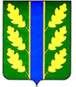 